OFICIO DE ASIGNACIÓN DE TUTORÍA PRINCIPAL CONDICIONADA A ACEPTACIÓN DEL TUTOR Y CONFORMACIÓN DE COMITÉ TUTOR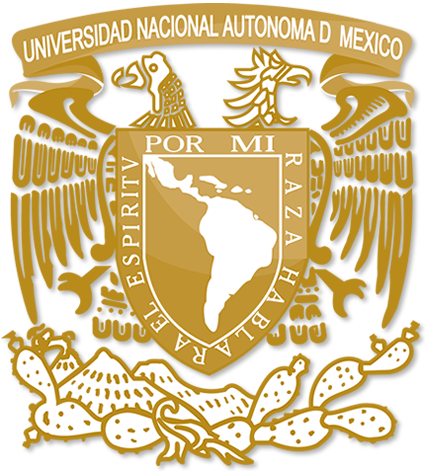 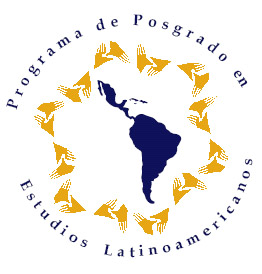 COMITÉ ACADÉMICOPROGRAMA DE POSGRADO EN ESTUDIOS LATINOAMERICANOSRespecto a la asignación de Tutoría Principal del(a) alumno(a)con el proyecto de investigación tituladohabiendo recibido y dictaminado el mismo, en conocimiento de las responsabilidades de Tutoría que glosan:Asesorar, acompañar, evaluar, dictaminar y, en su caso dar su “Visto Bueno” respecto a todo proceso académico del tutorando ante el Comité Académico del Programa del Posgrado y a través de éste ante CONACyT o cualquier otra entidad académica pertinente.Determinar con el estudiante, durante el primer semestre, la conformación del comité tutor. El comité tutor será integrado por el Tutor principal y dos académicos del padrón de tutores del posgrado, de los cuales al menos uno deberá ser de una entidad distinta a la adscripción del tutor principal.Determinar entre el tutor y el estudiante, durante el primer semestre, la modalidad de graduación por la que optará.Establecer y dar seguimiento diligente, conjunto y puntual del “Plan de Trabajo” con cronograma del estudiante en atención específica a su modalidad de graduación elegida.Convocar, programar y asistir a sesiones tutorales periódicas. Dichas sesiones pueden efectuarse por separado o con el comité tutor en pleno.Evaluar en tiempo y forma el desempeño del estudiante ante el Comité Académico del Posgrado a través de:    1) la Bitácora de Sesiones tutorales y Evaluación Semestral con firma autógrafa (que incluirá la(s) constancia(s) de las actividades de incidencia social que solicita CONACyT).2) revisar junto con el estudiante el historial académico semestral e informar a la coordinación en caso de que éste tenga materias no aprobadas 3) Constancias de actividades de incidencia social, en caso de haber realizado las mismas durante el semestre a evaluar. 4) llenado completo y firma autógrafa del formato de Evaluación del Desempeño del Becario CONACyT. (siempre y cuando el alumno sea beneficiario de esta Beca).Al termino del trabajo de graduación escribir carta de término dirigida al Comité Académico con una propuesta de integrantes del sínodo.Actualizar su CVU - CONACyT.Informar de manera oportuna a la Coordinación de cualquier inconveniente que se presente en las labores de tutoría.( ) ACEPTO la asignación y me comprometo a cumplir con estas responsabilidades y he acordado con el/la alumno(a) reunimos el día  para decidir los/las académicos(as) que se invitará a integrar comité tutor debiendo realizar la solicitud de conformación al Comité Académico durante el 1er. semestre.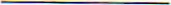 ( ) NO ACEPTO. Especificar.A t e n t a m e n t e"POR Ml RAZA HABLARÁ EL ESPÍRITU"Ciudad Universitaria, CDMX a (día) de (mes) del (año).Nombre Completo y Firma del tutor principalPROPUESTA DE COMITÉ TUTORRespecto a la asignación de COMITÉ TUTOR se propone a los siguientes académicos:Grado / Nombre completo / Entidad Académica de AdscripciónGrado / Nombre completo / Entidad Académica de AdscripciónACEPTACIÓN DE COMITÉ TUTOREn conocimiento de las responsabilidades de los miembros del comité tutor que se glosan:Cuando sea el caso, determinar con el estudiante y el comité tutor, durante el primer semestre, la modalidad de graduación por la que optará.Establecer y dar seguimiento diligente, conjunto y puntual del Plan de Trabajo con cronograma del o la estudiante en atención especifica a su modalidad de graduación.Asesorar, acompañar y evaluar el desempeño, resultados y avances concretos del estudiante.Asistir, acompañar y participar activamente con el tutorado en las Jornadas de Tutorías que se organicen por parte de la Coordinación, al inicio del 2º semestre, o bien enviar al Comité Académico por escrito sus observaciones y recomendaciones argumentadas en extenso.Programar y efectuar asesorías periódicas con el estudiante. Dichas asesorías pueden efectuarse por separado y por vía electrónica.En el caso de ausencia justificada del tutor principal, evaluar en tiempo y forma el desempeño del alumno ante el Comité Académico del Posgrado a través de: 1) la Bitácora de Sesiones tutorales y Evaluación Semestral con firma autógrafa (que incluirá la(s) constancia(s) de las actividades de incidencia social que solicita CONACyT).2) revisar junto con el estudiante el historial académico semestral e informar a la coordinación en caso de que éste tenga materias no aprobadas 3) Constancias de actividades de incidencia social, en caso de haber realizado las mismas durante el semestre a evaluar. 4) llenado completo y firma autógrafa del formato de Hacer parte del sínodo propuesto por el tutor principal.Informar de manera oportuna a la Coordinación de cualquier inconveniente que se presente en las labores de Tutoría( ) ACEPTO la asignación y me comprometo a cumplir con estas responsabilidades ( ) NO ACEPTO. Especificar (opcional):Nombre Completo de miembro de comité tutor y Firma( ) ACEPTO la asignación y me comprometo a cumplir con estas responsabilidades ( ) NO ACEPTO. Especificar (opcional):Nombre Completo de miembro de comité tutor y FirmaOBLIGACIONES DEL ESTUDIANTE HACIA EL TUTOR Y COMITÉ TUTOR.Convenir con el Tutor durante el primer semestre la modalidad de Graduación por la que se optará e informar al Comité Académico a más tardar al final del primer semestre. El aviso al C.A. será por medio de una carta en formato libre con el Vo.Bo. del tutor principal y firmada por el estudiante que será enviada en formato PDF al correo sec.aux.latinos@gmail.com.Establecer y dar cumplimiento diligente y puntual al plan de trabajo con cronograma para cada semestre en atención específica a su modalidad de graduación.Solicitar al Tutor principal y al comité tutor asesoría, acompañamiento, evaluación, dictaminación y Visto Bueno respecto a todo proceso académico.Convocar y programar reuniones periódicas con el tutor principal, además de la efectuada durante las Jornadas Tutorales. Dichas asesorías pueden efectuarse por vía electrónica.Entregar al tutor principal reportes, avances y resultados concretos de: la investigación y las actividades académicas de su plan de trabajo.Cumplimiento de la carga académica señalada en el Plan de Estudios por semestre.Tener avances sustanciales para iniciar el proceso de graduación en el 4to. semestre.Informar de manera oportuna a la Coordinación de cualquier inconveniente que se presente en las labores deTutoría.Informar de manera oportuna a la Coordinación y al tutor principal cualquier inconveniente en las evaluaciones de cursos al final de cada semestre. (materias no aprobadas o desacuerdos en la evaluación)Nombre Completo de Estudiante y Firma: PROGRAMA DE POSGRADO EN ESTUDIOS LATINOAMERICANOS